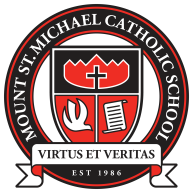 Mount St. Michael Catholic School ~ Screening Interview FormMail:  P.O. Box 225159, Dallas, TX 75222-5159 ~ Physical:  4500 W. Davis, Dallas, TX  75211Phone:  214-337-0244 ~ Fax:  214-339-1702 ~ Email:  info@msmcatholic.orgAt Mount St. Michael Catholic School we consider the safety of our children to be paramount.  Toward the end of creating the safest environment possible, each parent, guardian, teacher, staff, and volunteer undergoes a screening and background check process.  This form is part of that process.  We greatly appreciate your cooperation.Name _________________________________________________________	Date___________________Tell about yourself. ___________________________________________________________________________________________________________________________________________________________________________________________________________________________________________________________What are your experiences? Have you worked or volunteered for other organizations?  _____________________________________________________________________________________________________________________________________________________________________________________________________What do you do in your spare (leisure) time? What are your hobbies or interests?  _________________________________________________________________________________________________________________How do you tend to deal with stress?  ___________________________________________________________________________________________________________________________________________________What are your strengths?   ____________________________________________________________________________________________________________________________________________________________What are your weaknesses?   __________________________________________________________________________________________________________________________________________________________What makes you angry?   _____________________________________________________________________________________________________________________________________________________________How do you manage/deal with anger?  _________________________________________________________________________________________________________________________________________________Describe your personality.   _____________________________________________________________________________________________________________________________________________________________________________________________________________________________________________________Describe your religious background.   _____________________________________________________________________________________________________________________________________________________________________________________________________________________________________________Why do you want to serve at your child’s school?  __________________________________________________________________________________________________________________________________________What do you consider acceptable discipline?   _______________________________________________________________________________________________________________________________________________________________________________________________________________________________________Do you relate as well with adults as you do with children? Why?   ______________________________________________________________________________________________________________________________How would you react if you were accused of child abuse?  _____________________________________________________________________________________________________________________________________________________________________________________________________________________________What would you do if a child told you a secret?  _____________________________________________________________________________________________________________________________________________________________________________________________________________________________________Office Use OnlyPersonal Interview completed by ______________________________________		Date _____________________